DRAFT FACEBOOK POST COPYDRAFT TWEET COPYDraft Facebook Post 1:Draft Facebook Post 1:Creative used: Campaign Video – Square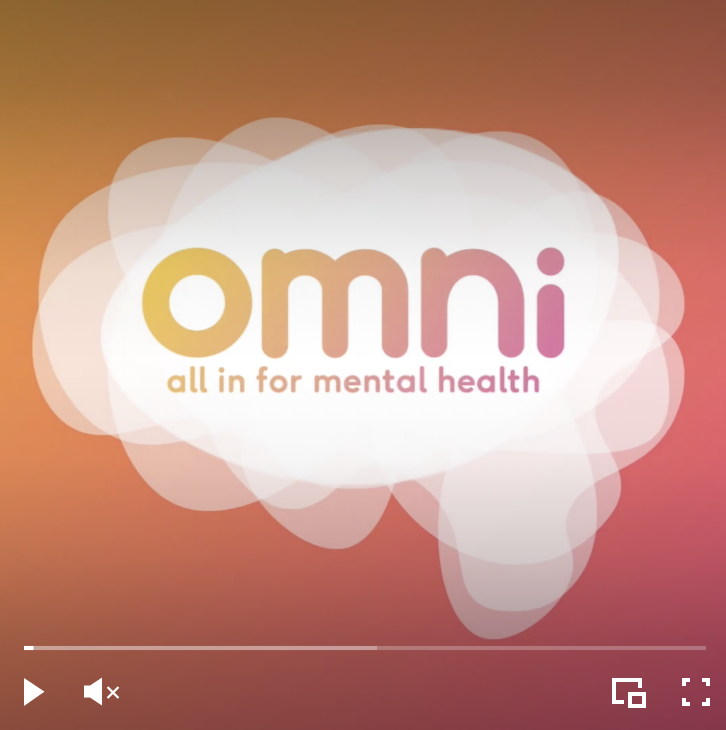 Copy:Remote learning, isolation, rising living costs, burnout...What's impacting your mental health?Please share your experiences so that we can change things at Queen's for the better.Continue the movement. Take the survey.omni.qubsu.org#OMNIqubsu #qubsu #qub #LoveQUB #mentalhealth #queensuniversitybelfastDraft Facebook Post 2:Draft Facebook Post 2:Creative used:Social Square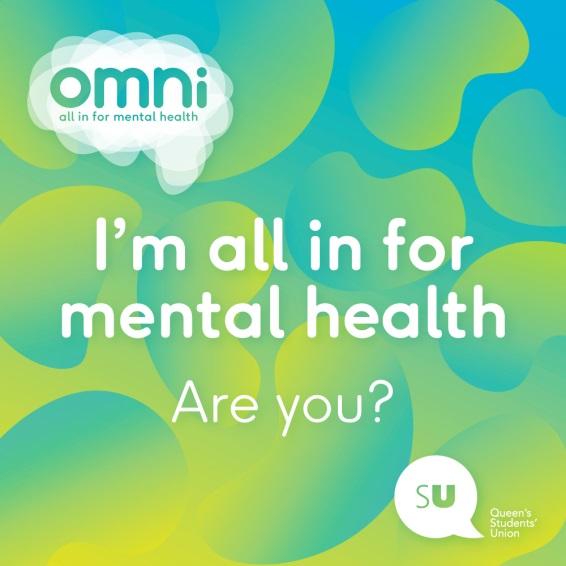 Copy:The OMNI movement sparked a conversation that echoed across campus and beyond. So much progress has been made but there’s so much more still to do.Tell us what's impacting your mental health so we can continue to change things for the better @qubelfast.Continue the movement. Take the survey. omni.qubsu.org#OMNIqubsu #qubsu #qub #LoveQUB #mentalhealth #queensuniversitybelfastDraft Tweet 1:Creative used:Campaign Video – SquareCopy:Remote learning, isolation, rising living costs, burnout... What's impacting your mental health?Share your experiences so that we can change things at Queen's for the better.Continue the movement. Take the survey. omni.qubsu.org#OMNIqubsu #qubsu #qub #LoveQUBDraft Tweet 2:Draft Tweet 2:Creative used:Social Square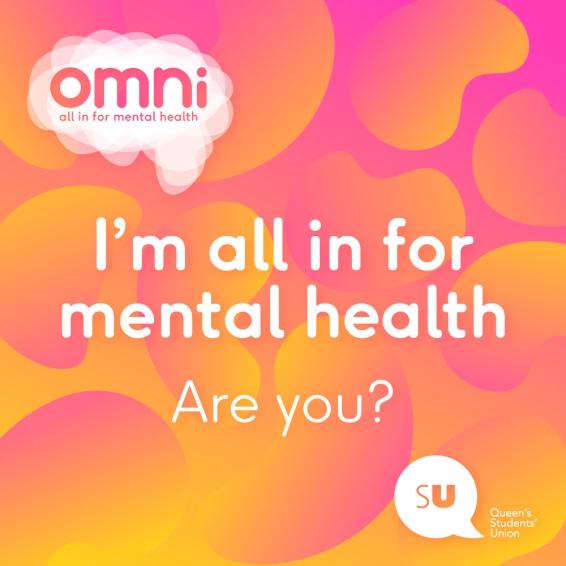 Copy:Tell us what's impacting your mental health so we can continue to change things for the better @qubelfast.Continue the movement. Take the survey. omni.qubsu.org#OMNIqubsu #qubsu #qub #LoveQUB #mentalhealth #queensuniversitybelfast